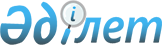 Об установлении квоты рабочих мест для трудоустройства граждан из числа молодежи, потерявших или оставшихся до наступления совершеннолетия без попечения родителей, являющихся выпускниками организаций образования
					
			Утративший силу
			
			
		
					Постановление акимата Зайсанского района Восточно-Казахстанской области от 17 апреля 2017 года № 206. Зарегистрировано Департаментом юстиции Восточно-Казахстанской области 22 мая 2017 года № 5030. Утратило силу постановлением акимата Зайсанского района Восточно-Казахстанской области от 4 мая 2020 года № 226
      Сноска. Утратило силу постановлением акимата Зайсанского района Восточно-Казахстанской области от 04.05.2020 № 226 (вводится в действие по истечении десяти календарных дней после дня его первого официального опубликования).

      Примечание РЦПИ.

      В тексте документа сохранена пунктуация и орфография оригинала.
      В соответствии с подпунктами 14) пункта 1) статьи 31 Закона Республики Казахстан от 23 января 2001 года "О местном государственном управлении и самоуправлении в Республике Казахстан", подпункта 9), статьи 9 подпунктом 4), пункта 1), статьи 27 Закона Республики Казахстан от 08 апреля 2016 года "О занятости населения", в целях социальной защиты лиц, из числа молодежи, потерявших или оставшихся до наступления совершеннолетия без попечения родителей, являющихся выпускниками организаций образования, для обеспечения их занятости, акимат Зайсанского района ПОСТАНОВЛЯЕТ:
      1. Установить квоту для трудоустройства граждан из числа молодежи, потерявших или оставшихся до наступления совершеннолетия без попечения родителей, являющихся выпускниками организаций образования в размере одного процента от общей численности рабочих мест.
      2. Контроль за исполнением данного постановления возложить на заместителя акима М.С.Сапаргалиеву.
      3. Настоящее постановление вводится в действие по истечении десяти календарных дней после дня его первого официального опубликования. Размеры квоты рабочих мест для трудоустройства граждан из числа молодежи, потерявших или оставшихся до наступления совершеннолетия без попечения родителей, являющихся выпускниками организаций образования
					© 2012. РГП на ПХВ «Институт законодательства и правовой информации Республики Казахстан» Министерства юстиции Республики Казахстан
				
      Аким Зайсанского района

Т. Касымжанов
Приложение 1 к постановлению 
акимата Зайсанского района 
от 17 апреля 2017 года № 206
    №
Наименование предприятия, организации, учреждения
Списочная численность работников
Размер установленной квоты (%)
1
Товарищество с ограниченной ответственностью "СК-Зайсан"
247
1%
2
Товарищество с ограниченной ответственностью "САЙКАН"
94
1%
3
Товарищество с ограниченной ответственностью "Зайсан-Нұр-Керуен"
42
1%
4
Коммунальное государственное казенное предприятие "Зайсанская центральная районная больница при управление здравоохранения Восточно Казахстанкой области"
503
1%
5
Государственное учреждение "Отдел образование Зайсанского района"
19
1%
6
Государственное учреждение "Аппарат акима города Зайсан"
28
1%